Please choose one of the following to rate your knowledge of toxic stress/Adverse Childhood Experiences prior to this training (pre):Please choose one of the following to rate your knowledge of ACE as a result of this training (post):Please rate the following areas:Please tell us the most important thing you learned from this training: _____________________________________________________________________________________________________________________________Return evaluation to:  (insert your local address)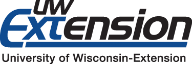 1I did not know anything about ACE before this training or I knew that ACE stood for adverse childhood experiences.2I had some knowledge from hearing or reading about ACE.3I had a good, basic understanding of ACE and the impact of childhood adversity on health outcomes.4I participated in a training, presentation or self-tutorial on ACE and began identifying ways to incorporate this knowledge into my work or life.5I had an advanced, working knowledge of ACE, including the ACE Study; impact on brain development;  adaptive responses; increased risk of health and behavioral problems; impact on communities and society; importance of resilience and protective factors and trauma informed approaches.  1I still do not understand ACE or I do not see any relevance for my life or work.2I understand ACE is something bad that happens during childhood that may be carried into adulthood.3I understand the history of ACE, how it impacts children and adults and increases the risk of future negative health or behavioral outcomes.4I understand the history of ACE, the future impact of ACE on children, adults and society, and I see that this has applicability in my work, life or agency.5I have a comprehensive understanding of the history of ACE, brain development, adaptive responses, the role of resilience and protective factors, how ACEs are occurring in our society, and the importance of advancing ACE awareness and practice.  1Poor2Fair3Good4Very Good5ExcellentInformation was conveyed in a way that was easy to understandQuality of materials (handouts, PowerPoint, etc.) used for the presentationThe value of this training to me personally or professionally